执行蒙特利尔议定书  多边基金执行委员会	第八十八次会议2021年11月15至19日，蒙特利尔世界银行截至 2020 年 12 月 31 日的进度报告本文件提出世界银行截至 2020 年 12 月 31 日的进度报告。导言世界银行的进度报告包括项目的实施情况，包括5个氢氟烃相关项目，由 17 个非第 5 条缔约方提供的为实施《基加利修正案》提供快速启动支助的额外自愿捐款供资。秘书处逐个审查了每个国家正在进行的项目的实施情况，同时考虑到与2020 年报告中的计划完成日期相比的执行拖延，这些拖延对受控物质的淘汰以及计划的资金支付率的影响。本文件中包含的分析基于所有受控物质的 ODP 吨数，但氢氟烃以二氧化碳当量吨（mt CO2-eq）计量。本文件的范围本文件由以下部分组成：第一部分:	多边基金常规捐款下核准的项目。它概述了 2020 年和自1991年以来累积的项目实施进展，这些项目涉及《蒙特利尔议定书》下的所有受控物质，包括附件F物质（氢氟烃）；它包含对每个国家正在进行的项目的执行情况的审查；并确定了实施延迟的项目和对淘汰受控物质的潜在影响，以及有待执行委员会考虑的未决问题的项目。第二部分:	在快速启动支助氢氟烃减排额外自愿捐款下批准的项目。它概述了由自愿捐款供资的氢氟烃减排项目的实施情况。建议。文件还包含以下附件:附件I: 	每个正在进行的有未决问题的项目的进展概要和建议，以供执行委员会审议。附件II: 	进度报告分析。第一部分: 	多边基金常规捐款下核准的项目2020年项目实施进展情况以及累计进展情况世界银行2020年项目和活动实施情况，以及自 1991 年至 2020 年 12 月 31 日累计实施情况总结如下：淘汰:在2020 年，675.1 ODP 吨的受控物质消费量被淘汰，另有 808.8 ODP 吨的受控物质消费量获批准淘汰。自 1991 年以来，在预计核准项目（不包括取消和转让的项目）的总量 305,406 ODP 吨中，已经淘汰了 147,415 ODP 吨的受控物质消费量，和 187,996 ODP 吨的受控物质生产量；支付/核准: 2020 年已支付 1,252 万美元，根据 2019 年进度报告计划支付 1,816 万美元，占计划支付率的百分之69。 在核准的 11.6 亿美元支付总额（不包括机构支助费用）中，累计支付了 11.5 亿美元，支付率为 百分之99。2020年批准实施207万美元；成本效益（ODP）：自 1991 年以来，批准的导致永久减少消费量的投资项目的平均成本效益为 5.45 美元/公斤，生产部门为 4.86 美元/公斤。以 ODP 吨计算，已完成项目的平均投资成本效益为3.20 美元/ODP公斤，正在进行的项目为 36.12 美元/公斤； 完成项目数量：2020年完成项目1个。 1991年以来共批准1,090个项目（不包括关闭或转让项目）， 其中1,077个项目已完成，完成率为百分之99; 交付速度—投资项目：世界银行在 2020 年没有完成任何投资项目。自 1991 年以来，完成投资项目的平均时间为 批准后40 个月。这些项目下的平均首次资金发放时间为项目核准24个月后.交付速度—非投资项目: 2020 年完成的项目平均在核准后 13 个月完成。 自1991年以来，非投资项目平均完成时间为核准后36个月。平均首次资金发放时间为项目核准22个月后；项目编制：截至2020年底批准的291个项目编制活动已全部完成; 执行拖延：截至 2020 年底，共有 13 个项目正在实施，平均拖延 15 个月。 其中两个项目属于“执行拖延项目” ，需接受项目撤销程序（因为示范项目、项目编制和机构建设不受这些程序的限制；以及多年期协定（MYAs）：2020 年，正在执行 5 项氢氟氯烃淘汰管理计划（HPMP）和一项氟氯烃生产淘汰管理计划（HPPMP）的多年期协定。自 1991 年以来，核准 40 个多年期协定，完成 34 个，完成率为 百分之85。2020年项目实施进度在审查过程之后，讨论了一些问题，除了根据第84/45(c)号决议划归为执行拖延的与多年期协定相关的两个项目的问题外，其它都得到了令人满意的解决。本文件附件 I 列出了那些被划归为执行拖延的项目，以及秘书处要求向第 90 次会议提交报告的建议。中国氢氟氯烃生产淘汰管理计划和中国（聚氨酯泡沫行业计划）和及印度尼西亚的氢氟氯烃消费淘汰管理计划相关项目的实施进展详情已提交到第八十八次会议。 对于这些项目中未决问题的建议，包括批准延期请求（如果有），在这些文件的相关部分中进行了讨论。 有关约旦和泰国的氢氟氯烃淘汰管理计划在第 88 次会议到期，但未提交的问题，在关于付款拖延的文件中进行讨论。根据第 82/11(c)(ii) 号决定，秘书处指出，约旦体制强化项目的续期在过去两年内没有提交，主要原因是 COVID-19 疫情的限制，一些计划中的会议和研讨会无法举行，2020 年至 2021 年期间的支出很少。世界银行报告，计划在 2022 年之前提交续期申请。 自 2019 年进度报告以来，在11个正在进行的项目中，不包括体制强化和项目编制，1个项目修改了计划完成日期。 第二部分:	快速启动支助氢氟烃减排额外自愿捐款下核准的项目截至 2020 年 12 月 31 日，执行委员会已在额外自愿捐款项下核准了 5 个氢氟烃相关的项目，金额为 963,514 美元（不包括机构支助费用）。 这些项目的现状汇总见表1。表 1. 截至 2020 年底核准的氢氟烃相关项目的情况*不包括转让的项目。** 氢氟烃淘汰量8.8吨(12,555二氧化碳当量吨) 。 ***不包括机构支助费用。截至 2020 年底，在批准的 5 个项目中，已完成 1 个项目编制和 1 个扶持活动。 批准延长两项正在进行的扶持活动的完成日期；这些活动处于不同的实施阶段。 在审查过程之后，一个扶持活动项目和一个投资项目被划归为执行拖延项目，列入本文件附件一，其中载有秘书处关于要求向第 90 次会议提交报告的建议。根据第 82/11(b) 号决定，世界银行已要求进一步延长一个扶持活动项目的实施期限，如表 2 所示。 表 2. 申请延长完成日期的项目关于淘汰 8.8 公吨（12,555 公吨二氧化碳当量）氢氟烃的投资项目目前正在实施中。生产设备已安装，由于COVID-19 疫情的限制，实物检查拖延；预计该项目将于 2021 年底完成。在累计核准的 963,514 美元供资总额中，已支付 395,451 美元，支付率为 百分之41。建议执行委员会不妨：注意到第UNEP/OzL.Pro/ExCom/88/17 号文件所载世界银行截至 2020 年 12 月 31 日的进度报告；批准将泰国氢氟烃减排扶持活动(THA/SEV/80/TAS/01+)的完成日期延长至2021年12月31日，以完成剩余正在进行的活动，如文件UNEP/OzL.Pro/ExCom/88/17的表2所示；以及批准本文附件一所载的有具体问题的正在进行项目的有关建议。附件一世界银行进展报告中存在未解决问题的正在进行的项目*以“+”结尾的代码表示来自额外的捐款。附件二世界银行截至 2020 年 12 月 31 日的进度报告分析本附件由以下两部分组成:第一部分：	多边基金常规捐款项下核准的项目。第二部分：	在快速启动支助氢氟烃减排的额外自愿捐款下批准的项目。第一部分： 	多边基金常规捐款项下核准的项目截至 2020 年 12 月 31 日，执行委员会已批准 12.8 亿美元，其中 11.6 亿美元用于实施投资和非投资项目，1.2021 亿美元用于机构支助费用，如表 1 所示。2020 年， 两个新项目和活动获得批准。 这一供资水平预计将淘汰 305,406 ODP 吨受控物质的消费和生产。 表 1：截至 2020 年 12 月 31 日世界银行核准供资，按行业分列表2按类别总结项目执行情况。表2. 项目执行情况分类*不包括关闭和转让项目。**不包括机构支助费用。表3按年度总结项目执行情况。 1991年至2015年期间，及2017年间核准的所有项目和活动均已完成 表三：年度项目执行情况*不包括关闭和转让项目。**不包括机构支助费用。表4按国家列出项目执行情况。表4. 世界银行2020年项目执行情况总结 * 2020年氢氟烃相关项目没有淘汰量。第二部分：	快速启动支助氢氟烃减排额外自愿捐款下核准的项目截至2020年12月31日，执行委员会在额外自愿捐款下核准氢氟烃相关项目5个，金额为963,514 美元（不包括机构支助费用）。表5总结这些项目的状况。表5. 截至2020年底核准的氢氟烃相关项目的情况* 不包括转让项目。** 淘汰氢氟烃8.8公吨 (12,555 二氧化碳当量吨)。 *** 不包括机构支助费用。截至2020年底，已批准的5个项目中，已完成1个项目编制和1个扶持活动。延长两项正在进行的扶持活动的完成日期获得批准； 这些活动处于不同的实施阶段。 与淘汰 8.8 公吨（12,555二氧化碳当量吨）氢氟烃相关的投资项目目前正在实施；安装了使用替代技术的生产设施设备，该项目本应在实地检查后完成，但由于 COVID-19 疫情的限制，实地检查延迟。预计该项目将于2021年底完成。在核准的 963,514 美元累计供资总额中，已支付 395,451 美元，支付率为百分之41. 联  合  国联  合  国EP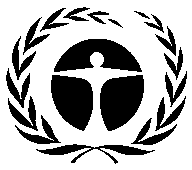 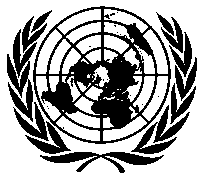 联 合 国环 境 规 划 署Distr.GENERALUNEP/OzL.Pro/ExCom/88/1714 October 2021CHINESEORIGINAL: ENGLISH类别项目数量*项目数量*项目数量*供资（美元）***供资（美元）***供资（美元）***供资（美元）***类别核准完成完成率核准发放余额发放率（%）投资**100183,5140183,5140项目编制1110030,00030,0000100扶持活动3133750,000365,451384,55049共计5240963,514395,451568,06441国家/项目代码项目名称支付率(%)现状/问题修改后的完成日期请求的完成日期泰国THA/SEV/80/TAS/01+氢氟烃减排支助活动39由于 COVID-19 疫情的限制，利益相关者研讨会的完成拖延2021年9月2021年12月国家/项目代码*项目名称支付率（%）现状/问题建议印度尼西亚IDS/SEV/81/TAS/01+氢氟烃减排扶持活动7%拖延12个月要求世界银行向第 90 次会议报告该项目的执行拖延情况泰国THA/PHA/82/INV/179氢氟氯烃淘汰管理计划（第二阶段，第一次付款）（喷涂泡沫行业）0%拖延18个月要求世界银行向第 90 次会议报告该项目的拖延执行情况泰国THA/PHA/82/TAS/177氢氟氯烃淘汰管理计划（第二阶段，第一次付款）（制冷维修行业和项目管理单位）0%拖延18个月要求世界银行向第 90 次会议报告该项目的拖延执行情况泰国THA/REF/82/INV/03+在 Pattana Intercool Co. Ltd. 企业商业制冷器具生产中，将氢氟烃转换为丙烷 (R-290) 和异丁烯 (R-600a) 作为制冷剂。0%拖延18个月要求世界银行向第 90 次会议报告该项目的拖延执行情况行业供资（美元）气雾剂22,984,030销毁400,000泡沫塑料136,339,172哈龙70,221,038熏蒸剂5,837,887多种行业2,341,168其他5,059,360淘汰计划202,645,157加工剂114,342,497生产378,930,190制冷180,259,970多重影响28,969,731溶剂10,237,394消毒剂661,227小计1,159,228,820机构支助费用120,209,090共计1,279,437,910类别项目数量*项目数量*项目数量*项目数量*供资 (美元)**供资 (美元)**供资 (美元)**供资 (美元)**类别核准完成完成率核准核准发放余额发放率国家方案29291001,627,7321,627,7321,627,7320100示范881006,172,9016,172,9016,172,9010100体制强化5048969,569,9819,569,9819,063,388506,59395投资634625991,099,167,1001,099,167,1001,089,082,54910,084,55199项目编制29129110026,623,32026,623,32026,623,3200100技术援助74729715,762,02015,762,02014,947,550814,47095培训44100305,766305,766305,7660100共计1,0901,077991,159,228,8201,159,228,8201,147,823,20611,405,61599年度项目数量*项目数量*项目数量*供资 (美元)**供资 (美元)**供资 (美元)**供资 (美元)**年度核准完成完成率核准发放余额发放率1991 42421005,429,4045,429,40401001992 767610028,047,70528,047,70501001993 797910042,538,40542,538,40501001994 919110041,081,26741,081,26701001995 11211210047,224,18647,224,18601001996 555510029,319,47929,319,47901001997 959510056,173,10256,173,103-11001998 595910035,959,41835,959,41711001999 737310064,173,13864,173,13801002000 676710036,982,13436,982,13311002001 292910055,212,85355,212,854-11002002 323210064,357,77864,357,77801002003 242410072,734,11972,734,11901002004 292910077,111,77077,111,77001002005 282810068,592,86568,592,86501002006 222210064,473,26064,473,26001002007 252510066,005,27066,005,27001002008 282810040,214,77440,214,77401002009 222210025,563,46125,563,46101002010 16161001,148,6231,148,62301002011 101010044,335,99744,335,99701002012 101010011,698,14511,698,14501002013 7710043,602,95843,602,95801002014 131310028,336,50928,336,50901002015 131310062,990,64862,990,64801002016 18158312,601,63212,320,351281,281982017 331001,651,2911,651,29101002018 711426,408,87019,350,2457,058,625732019 31333,192,747160,5463,032,20152020 2002,067,0121,033,5061,033,50650共计1,0901,077991,159,228,8201,147,823,20611,405,61599国家2020年淘汰量* (ODP吨)2020年淘汰量占计划淘汰量的百分比2020年估计发放资金 (美元)2020年实际发放资金(美元)2020年实际发放资金占估计数的百分比2020年完成项目占计划完成项目的百分比中国675.115,209,00511,642,51177印度尼西亚0.0296,819304,002102约旦0.0425,349278,156650泰国0.0458,737000越南0.001,769,783295,934170全球0.000100共计675.1018,159,69312,520,6036925类别项目数量*项目数量*项目数量*供资 (美元)***供资 (美元)***供资 (美元)***供资 (美元)***类别核准完成完成率核准发放余额发放率投资**100183,5140183,5140项目编制1110030,00030,0000100扶持活动3133750,000365,451384,55049共计5240963,514395,451568,06441